Dictée d’entraînement 1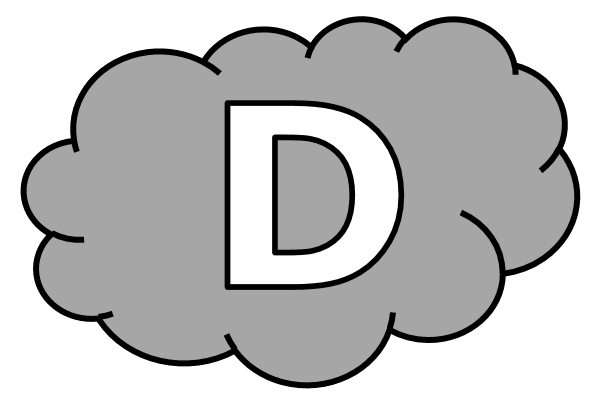 Le .................................. donna l’.................................. de .................................. les ............................................ , et les ................................. se dressèrent dans une position ........................................... ....................................................... .Dictée d’entraînement 2Les ....................................... avaient l’air de ......................................... ........................................... : leur ........................................ était tout ........................................ ....................................................... !Dictée d’entraînement 3À vue d’................................ , la ..................................................... était ........................................... . Le ............................................... , fier de ses bêtes, s’....................................... pour saluer les .......................................................... .Dictées flashs - Liste 21					Prénom : ...................................................Dictée bilanSur l’.................................. du ............................................... , les deux ...................................................... ............................................ les .............................................. ............... ................................... applaudis. Je n’en ..................................... pas mes .............................. : ils ....................................... ........... ........................................ , ...................................... ............. ................................................. avec une ............................................ .......................................... . Ils ................................................ la tête de l’eau ................. ................................................ en ......................................... ................................................. en donnant l’impression de ......................................... ......................................................... . Après chaque figure, ils ................................................... une récompense que leur .................................. leur maître. ................................ .......................................................... ballet aquatique !Dictées flashs - Liste 21Dictée d’entraînement 1Pendant la dictée, cherche et recopie les bons mots :verticale - spectateurs - dresseur - parfaite - saluerLe ........................................... donna l’ordre de .................................... les ............................................... , et les lions se dressèrent dans une position .......................................... ................................................... .Dictées flashs - Liste 21Dictée d’entraînement 2Pendant la dictée, cherche et recopie les bons mots :s’amuser - fantastique - dauphins - follement - numéroLes ................................................. avaient l’air de ........................................ .................................................. : leur ........................................ était tout simplement ......................................... !Dictées flashs - Liste 21Dictée d’entraînement 3Pendant la dictée, cherche et recopie les bons mots :dresseur - saluer - synchronisation - spectateurs - parfaiteÀ vue d’œil, la .................................................. était ................................. . Le ........................................... , fier de ses bêtes, s’inclina pour ................................. les ..................................... .Dictées flashs - Liste 21Dictée bilanPendant la dictée, cherche et recopie les bons mots :spectateurs - dresseur - s’amuser - fantastique - yeux - verticale - follement - saluèrentSur l’ordre du ..................................... , les deux dauphins ........................................ les ........................................... et furent applaudis. Je n’en croyais pas mes ............................. : ils allaient et venaient, sautaient et retombaient avec une synchronisation parfaite. Ils sortaient la tête de l’eau et avançaient en position .................................... en donnant l’impression de .................................... ....................................... . Après chaque figure, ils réclamaient une récompense que leur lançait leur maître. Quel ......................................... ballet aquatique !CompétenceDans le texteRéussiteJe sais écrire les mots de la liste.12Je sais faire les accords dans le groupe nominal.6Je sais faire les accords entre le verbe et le sujet.11Je sais écrire les homophones grammaticaux.4